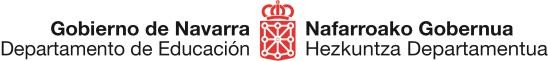 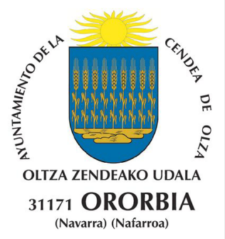 BORONDATEZKO BAJA PARTEA,HAUR HEZKUNTZAKO LEHEN ZIKLOKO IKASTETXEAN 2023-2024 IKASTURTEA 	jaunak/andreak, 	  haurraren aita/ama/tutorea   denak,   jakinarazten   du 	 egunetik aurrera haurrak utziko diola Haur Hezkuntzako lehen zikloko ikastetxera joateari, ondoko arrazoia dela eta: 	(e)n, 20   (e)ko	aren	(e)anSinadura (bi gurasoen sinadura ezinbestekoa da)□ Zin egiten dut gurasoak/tutoreak bat gatozela eskabide honekin (Derrigorrez markatu beharrekoa bi gurasoek sinatu ez badute).□ Gurasoak/tutoreak banatze, dibortzio edo desadostasun egoeran gaudela deklaratzen dut, eta ebazpen judiziala edo indarra duen dokumentazioa aurkezten dut, esaten duena niri bakarrik dagokidala semearen edo alabaren ikastetxea aukeratzea (Nahitaezkoa, bi gurasoek ez badute eskabideasinatu edo aurreko laukitxoa markatu).